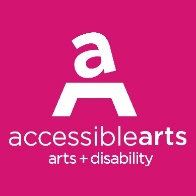 Access appraisal for organisationsAccessible Arts’ Access Appraisal is an important part in developing a comprehensive Disability Inclusion Action Plan.The Access Appraisal reviews company and organisation policies, operations, and services in coordination with staff. It identifies barriers to access that impact upon visitors and staff with disability. Through the process, the level of engagement and access already in place within the organisation and its services are defined, while highlighting systematic disadvantages.A final report provides an appraisal of disability access within the organisational structure of the company. The report makes recommendations for review and development and is the preliminary stage in the process towards a Disability Action Plan and an inclusive, accessible workplace and service provision.All prices are GST exclusive. Trainer travel and accommodation outside the Sydney metropolitan area is an additional cost and will be detailed in the quote.Fees start from $1100For all Access enquiries please contact us through email training@aarts.net.au or t: +61 2 9251 6499 ext 108